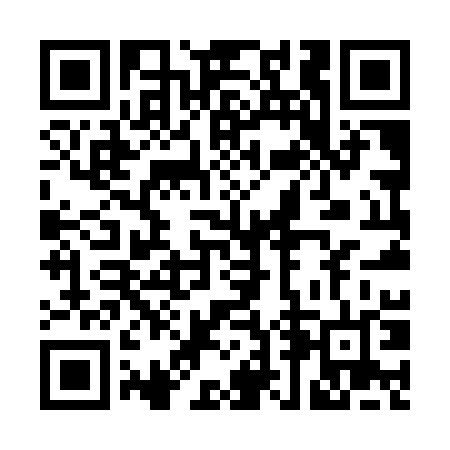 Prayer times for Treffentrill, GermanyWed 1 May 2024 - Fri 31 May 2024High Latitude Method: Angle Based RulePrayer Calculation Method: Muslim World LeagueAsar Calculation Method: ShafiPrayer times provided by https://www.salahtimes.comDateDayFajrSunriseDhuhrAsrMaghribIsha1Wed3:486:021:215:218:4010:462Thu3:456:001:215:228:4210:483Fri3:425:591:215:238:4310:514Sat3:395:571:215:238:4510:535Sun3:365:561:205:248:4610:566Mon3:335:541:205:248:4810:587Tue3:305:521:205:258:4911:018Wed3:275:511:205:258:5011:049Thu3:245:491:205:268:5211:0610Fri3:215:481:205:268:5311:0911Sat3:185:461:205:278:5511:1212Sun3:155:451:205:278:5611:1413Mon3:125:441:205:288:5711:1714Tue3:095:421:205:288:5911:2015Wed3:065:411:205:299:0011:2216Thu3:045:401:205:299:0111:2517Fri3:045:381:205:309:0311:2818Sat3:035:371:205:309:0411:2919Sun3:035:361:205:319:0511:3020Mon3:025:351:205:319:0711:3121Tue3:025:341:205:329:0811:3122Wed3:015:321:215:329:0911:3223Thu3:015:311:215:339:1011:3224Fri3:015:301:215:339:1111:3325Sat3:005:291:215:349:1311:3326Sun3:005:281:215:349:1411:3427Mon3:005:281:215:359:1511:3528Tue3:005:271:215:359:1611:3529Wed2:595:261:215:369:1711:3630Thu2:595:251:215:369:1811:3631Fri2:595:241:225:369:1911:37